Об утверждении Перечня должностей муниципальной службы в администрации города Канаш Чувашской Республики, при назначении на которые граждане и при замещении которых муниципальные служащие администрации города Канаш обязаны представлять сведения о своих доходах, расходах, об имуществе и обязательствах имущественного характера, а также сведения о доходах, расходах, об имуществе и обязательствах имущественного характера своих супруги (супруга) и несовершеннолетних детейВ  соответствии со статьей 8 Федерального закона от 25 декабря 2008 года № 273-ФЗ «О противодействии коррупции», Указом Президента Чувашской Республики от 29 июня 2009 г. № 42 «Об утверждении перечня должностей государственной гражданской службы Чувашской Республики, при назначении на которые граждане и при замещении которых государственные гражданские служащие Чувашской Республики обязаны представлять сведения о своих доходах, расходах, об имуществе и обязательствах имущественного характера, а также сведения о доходах, расходах, об имуществе и обязательствах имущественного характера своих супруги (супруга) и несовершеннолетних детей», Администрация города Канаш Чувашской Республики постановляет:1. Утвердить прилагаемый Перечень должностей муниципальной службы в администрации города Канаш Чувашской Республики, при назначении на которые граждане и при замещении которых муниципальные служащие администрации города Канаш обязаны представлять сведения о своих доходах, расходах, об имуществе и обязательствах имущественного характера, а также сведения о доходах, расходах, об имуществе и обязательствах имущественного характера своих супруги (супруга) и несовершеннолетних детей.2. Признать утратившим силу постановление администрации города Канаш Чувашской Республики от 04.05.2022 г. № 620 «Об утверждении Перечня должностей муниципальной службы в администрации города Канаш Чувашской Республики, при назначении на которые граждане и при замещении которых муниципальные служащие администрации города Канаш обязаны представлять сведения о своих доходах, расходах, об имуществе и обязательствах имущественного характера, а также сведения о доходах, расходах, об имуществе и обязательствах имущественного характера своих супруги (супруга) и несовершеннолетних детей».3. Отделу организационно-контрольной и кадровой работы администрации города Канаш ознакомить муниципальных служащих администрации с данным постановлением под роспись.4. Рекомендовать МКУ «Отдел образования и молодежной политики администрации города Канаш Чувашской Республики», МКУ «Отдел культуры по делам национальностей и архивного дела администрации города Канаш Чувашской Республики», финансовому отделу администрации города Канаш утвердить перечни должностей муниципальной службы, предусмотренные статьей 8 Федерального закона от 25 декабря 2008 г. N 273-ФЗ "О противодействии коррупции".5. Контроль за исполнением настоящего постановления возложить на исполняющего обязанности управляющего делами – начальника отдела организационно-контрольной и кадровой работы администрации города Канаш Григорьеву И.Н.6. Настоящее постановление вступает в силу после его официального опубликования.Глава администрации города                                                                               В.Н. МихайловУтвержден постановлением администрации города Канаш Чувашской Республики от ________ №_____Перечень должностей муниципальной службы в администрации города Канаш Чувашской Республики, при назначении на которые граждане и при замещении которых муниципальные служащие администрации города Канаш обязаны представлять сведения о своих доходах, расходах, об имуществе и обязательствах имущественного характера, а также сведения о доходах, расходах, об имуществе и обязательствах имущественного характера своих супруги (супруга) и несовершеннолетних детей1. Главная группа должностей муниципальной службы: Заместитель главы - начальник отдела ЖКХ;Заместитель главы по вопросам социальной политики - начальник МКУ «Отдел образования и молодежной политики администрации города Канаш Чувашской Республики»;Заместитель главы - начальник отдела экономики и имущественных отношений;Заместитель главы - начальник отдела строительства (главный архитектор);Управляющий делами - начальник отдела организационно-контрольной и кадровой работы.2. Ведущая группа должностей муниципальной службы:Начальник правового отдела;Начальник отдела специальных программ;Начальник отдела ЗАГС;Начальник отдела информатизации;Начальник МКУ «Отдел культуры, по делам национальностей и архивного дела администрации города Канаш Чувашской Республики»;Начальник финансового отдела;Заместитель начальника отдела экономики и имущественных отношений;Заместитель начальника отдела ЗАГС.3. Старшая группа должностей муниципальной службы:Заведующий сектором муниципального жилищного контроля;Заведующий сектором учета и распределения жилья; Главные специалисты-эксперты отдела организационно-контрольной и кадровой работы; экономики и имущественных отношений; правового; строительства; информатизации; ЗАГС; жилищно-коммунального хозяйства.4. Младшая группа должностей муниципальной службы:Ведущие специалисты-эксперты отдела организационно-контрольной и кадровой работы; экономики и имущественных отношений; правового; жилищно-коммунального хозяйства; строительства; муниципального жилищного контроля; специальных программ; ЗАГС; сектора учета и распределения жилья.Чӑваш РеспубликинКАНАШ ХУЛААДМИНИСТРАЦИЙЕЙЫШАНУ               №________Канаш хули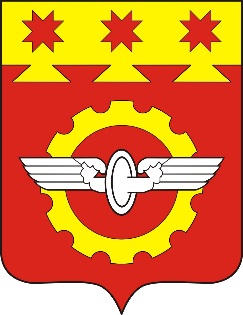 АДМИНИСТРАЦИЯГОРОДА КАНАШ                                                                                                                                     Чувашской РеспубликиПОСТАНОВЛЕНИЕ      №     г. Канаш